                                                           	проект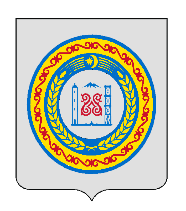 АДМИНИСТРАЦИЯ НОВО-АТАГИНСКОГО СЕЛЬСКОГО ПОСЕЛЕНИЯШАЛИНСКОГО МУНИЦИПАЛЬНОГО РАЙОНАЧЕЧЕНСКОЙ РЕСПУБЛИКИНОХЧИЙН РЕСПУБЛИКИН ШЕЛАН МУНИЦИПАЛЬНИ КЪОШТАНЖИМЧУ-АТАГ1АН АДМИНИСТРАЦИП О С Т А Н О В Л Е Н И Е_______________                                                                              № ______с. Новые –Атаги      В соответствии с частью 5 статьи 7 Федерального закона от 5 декабря 2005 года № 154-ФЗ «О государственной службе российского казачества», постановлением Правительства Российской Федерации от 8 октября                2009 года № 806 «О порядке привлечения членов казачьих обществ к несению государственной и (или) иной службы и порядке заключения федеральными органами исполнительной власти и (или) их территориальными органами договоров (соглашений) с казачьими обществами», администрация Ново-Атагинского сельского поселения.п о с т а н о в л я е т:1. Утвердить прилагаемое Положение о порядке заключения администрацией Ново-Атагинского сельского поселения договоров (соглашений) с казачьими обществами.            2. Разместить настоящее постановление на официальном сайте администрации Ново-Атагинском сельском поселении информационно-телекоммуникационной сети «Интернет».3. Настоящее постановление подлежит направлению в прокуратуру Шалинского района и в Администрацию Главы и Правительства Чеченской Республики для включения в регистр муниципальных нормативных правовых актов Чеченской Республики в порядке, определенном Законом Чеченской Республики от 15.12.2009 № 71-РЗ «О порядке организации и ведения регистра муниципальных нормативных правовых актов Чеченской Республики».         4. Настоящее постановление вступает в силу на следующий день после дня его официального опубликования (обнародования)        5. Контроль за исполнением настоящего постановления оставляю за собой. Глава администрации                                                                            Ново-Атагинского сельского поселения	        А.М. Масаев                                                                                                                               Приложение кпостановлению Администрации Ново-Атагинского сельского поселения от _____________г. № ___ПОЛОЖЕНИЕ
о порядке заключения администрацией Ново-Атагинского сельского поселения договоров (соглашений) с казачьими обществами1. Настоящее Положение определяет порядок заключения администрацией Ново-Атагинского сельского поселения (далее - администрация муниципального образования) договоров (соглашений) с казачьими обществами (далее – договоры), внесенными в государственный реестр казачьих обществ в Российской Федерации, члены которых в установленном порядке приняли обязательства по несению государственной или иной службы с целью оказания членами казачьего общества содействия администрации муниципального образования в реализации установленных задач и функций.2. Договоры заключается администрацией Ново-Атагинского сельского поселения в соответствии с действующим законодательством по форме, утвержденной приказом Федерального агентства по делам национальностей от 23 ноября                 2015 года № 86 «Об утверждении формы договора (соглашения), заключаемого федеральным органом исполнительной власти или его территориальным органом с казачьими обществами». Согласование принятых членами казачьих обществ обязательств по несению государственной или иной службы администрацией Ново-Атагинского сельского поселения осуществляется в соответствии с Порядком согласования принятых членами казачьих обществ обязательств по несению государственной или иной службы с федеральными органами исполнительной власти, органами исполнительной власти субъектов Российской Федерации и органами местного самоуправления, утвержденным приказом Федерального агентства по делам национальностей от 23 ноября 2015 г. № 89 «Об утверждении Порядка согласования принятых членами казачьих обществ обязательств по несению государственной или иной службы с федеральными органами исполнительной власти, органами исполнительной власти субъектов Российской Федерации и органами местного самоуправления».3. Сторонами договоров являются администрация Ново-Атагинского сельского поселения, с одной стороны, и казачье общество, с другой стороны.4. Решение о заключении администрацией Ново-Атагинского сельского поселения договора принимает глава администрации муниципального образования.5. Казачье общество в течение 30 календарных дней со дня получения обращения рассматривает его и принимает решение о заключении договора с администрацией Ново-Атагинского сельского поселения либо о мотивированном отказе в его заключении, о чем уведомляет администрацию Ново-Атагинского сельского поселения муниципального образования в письменной форме в течение 7 календарных дней со дня принятия решения.6. Договор от имени администрации Ново-Атагинского сельского поселения подписывается главой администрации муниципального образования.           Договор от имени казачьего общества подписывается атаманом казачьего общества либо уполномоченным им представителем казачьего общества.О порядке заключения администрацией Ново-Атагинского сельского поселения договоров (соглашений) с казачьими обществами.